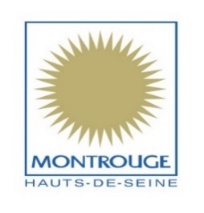 REGLEMENT DE L’APPEL A PROJETS
APPEL A CANDIDATURECONSEIL, PROGRAMMATION ET COMMISSARIAT ARTISTIQUE
MONTROUGE VILLE D’ART CONTEMPORAINLes candidatures attendues
L’appel à candidature est ouvert aux curateurs, aux  directeurs et commissaires artistiques français et européens, sans limite d’âge, en vue d’une mission de trois ans (2022-2023-2024) pour la définition et l’accompagnement à la mise en œuvre de la politique « art contemporain » sur la commune. Le candidat indiquera dans son projet, le nom des professionnels avec lesquels il souhaitera collaborer pour les différentes missions de l’appel à projet. La Ville prévoit une seule enveloppe globale pour la rémunération de tous les intervenants de l’équipe artistique.Les ressources budgétairesEnveloppe globale : Honoraires pour la rétribution des missions de conseil, programmation et de commissariat artistique : 80.000 € TTC / an	
Le lauréat pourra percevoir un intéressement lié au financement obtenu auprès des partenaires extérieurs. Les conditions de cette marge financière éventuelle seront définies dans la convention avec la Ville.Le calendrierMardi 20 avril 			Diffusion de l'appel à candidature20 avril / 31 mai		Réception des candidatures1 juin / 11 juin			Présélection de 4 profils par la DAC14 juin / 2 juillet		Entretiens et choix de 2 finalistes par la DAC5 juillet	 / 9 juillet		Entretiens des 2 finalistes par M. Le Maire et Mme Aubry 12 juillet -> -> ->		Révélation du candidatPour candidaterAdresser un exemplaire du dossier artistique et du dossier administratif de candidature à M le Maire jusqu’au 31 mai 2021 (23.59) :par courrier à : Mairie de Montrouge, 43 Av. de la République, 92120 Montrouge ou par email à : expositions@ville-montrouge.fr et p.chartier@ville-montrouge.fr  (ne pas utiliser la plateforme de dématérialisation de la ville).L’appel à projets est doté d’une enveloppe financière incluant tous les frais nécessaires à la mise en œuvre et au bon déroulement du projet : conception, réalisation. La Ville alloue un budget global au projet. Le candidat doit justifier de tous ses coûts opérationnels. Le défraiement se fait sur facture et devis en fonction des achats.Le dossier artistique et administratif comprendra:Dossier artistique :une synthèse du projet (1 page maximum) ;une description développée littérale et/ou illustrée du projet artistique proposé ;une note d’intention de l’artiste porteur du projet ;une note d’intention de la structure porteuse ;des pistes de réflexions sur les diffusions possibles de l’art contemporain sur Montrouge et sa confrontation aux publics ;les CV du curateur et des artistes associés à la réalisation et des porteurs du projet, ainsi qu’un dossier présentant des productions représentatives des créations de l’artiste ;une note concernant la protection des droits d’auteurs (auteurs associés au projet et/ou œuvres pré-existantes intégrées au projet (images fixes ou animées, textes, sons, musiques…) ;un calendrier de réalisation (planning prévisionnel de réalisation du projet) ;Selon le projet des éléments permettant d’appréhender la scénographie projetée.Dossier administratif :un budget prévisionnel détaillé du projet ;un relevé d’identité bancaire ;la fiche de renseignement dûment complétée ;les derniers comptes annuels approuvés ;le dernier rapport d'activité ;un exemplaire du dernier état des statuts ;pour les associations : un dossier cerfa 12156*05, comprenant une copie de la parution au J.O et la composition du bureau ;pour les sociétés commerciales : les pages « identification » et « attestation » du cerfa 12156*05, un extrait Kbis de moins de trois mois, ainsi que le nom, l’adresse, la date et le lieu de naissance des dirigeants.Le justificatif d’affiliation au Registre du commerce et des métiers ou de la Maison des artistes,Une attestation d’assurance Responsabilité civile couvrant l’activité de création dans l’espace publicLes critères de sélectionLes membres du jury veilleront à :La qualité et pertinence du projet de conseil, de programmation artistique du salon et du projet « L’art est dans la ville », ainsi que la faisabilité technique et financière de celui-ci.L’originalité des propositions de soutien à la professionnalisation des artistes,Les références professionnelles du candidat et de son équipe au niveau national et international (Expérience consolidée d’au moins 5 ans du candidat et de son équipe en commissariat d’exposition et de direction artistique)La capacité à impliquer la communauté artistique Expérience réussie dans la conduite d’un projet artistique d’envergure Notoriété et pertinence des partenariats artistiques et financiers proposésLa Ville rencontrera les deux candidats présélectionnés porteurs de projets dont le dossier aura été jugé recevable.FICHE DE RENSEIGNEMENT ADMINISTRATIF DE L’ARTISTENom :Prénom :Pseudonyme (facultatif)Adresse :TéléphoneEmailSite web / page Facebook / visibilité sur les réseaux sociaux et internet